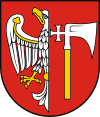 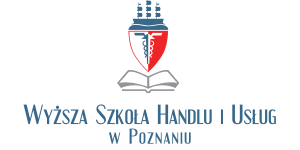 Informacja o naborze wniosków o przyznanie Stypendium 
Wyższej Szkoły Handlu i Usług w PoznaniuWyższa Szkoła Handlu i Usług ufundowała w bieżącym roku dwa stypendia o równej wartości 15 000 zł do wykorzystania na dowolnym kierunku studiów stacjonarnych. Stypendium 
w postaci bonu edukacyjnego przeznaczone jest dla absolwentów szkół ponadpodstawowych z terenu powiatu wągrowieckiego pragnących kontynuować naukę w Wyższej Szkole Handlu i Usług w Poznaniu. O przyznanie Stypendium mogą ubiegać się absolwenci szkół prowadzonych przez Powiat Wągrowiecki zarówno z roku 2020, jak i lat poprzednich. Warunki otrzymania stypendiumWarunkiem otrzymania stypendium jest złożenie w Starostwie Powiatowym 
w Wągrowcu wniosku o przyznanie stypendium wg załączonego wzoru.O przyznanie stypendium mogą ubiegać się osoby spełniające łącznie następujące kryteria:- uzyskały świadectwo dojrzałości,- zamieszkują teren Powiatu Wągrowieckiego,- uzyskały średnią z obowiązkowych przedmiotów maturalnych z egzaminów pisemnych:- uzyskały na świadectwie ukończenia szkoły ponadgimnazjalnej/ponadpodstawowej średnią ocen:O miejscu na liście kandydatów decyduje suma zebranych punktów przeliczeniowych.W przypadku uzyskania przez wnioskujących równej liczby punktów przeliczeniowych  
o kolejności na liście stypendystów decyduje kryterium egzaminu maturalnego.Wnioski należy składać do 10 września 2020 roku.O przyznaniu stypendium kandydaci zostaną poinformowani pisemnie przez Starostę Wągrowieckiego. Do wniosku o przyznanie stypendium należy dołączyć:Kserokopię świadectwa dojrzałości.Kserokopię świadectwa ukończenia szkoły ponadpodstawowej.Średniapunktywagapunkty przeliczeniowe90% i więcej60,63,680-89 %50,63,070-79%40,62,460-69%30,61,850-59%20,61,249% i mniej10,60,6Średnia z ocenpunktywagapunkty przeliczeniowe5,41 - powyżej60,42,45,21 – 5,450,42,05,01 – 5,240,41,64,81 – 5,030,41,24,51 – 4,820,40,8      4,5 i mniej10,40,4